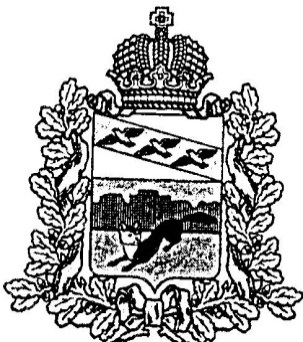 ПРЕДСТАВИТЕЛЬНОЕ СОБРАНИЕБОЛЬШЕСОЛДАТСКОГО РАЙОНАКУРСКОЙ ОБЛАСТИР А С П О Р Я Ж Е Н И Е От 02 марта  2018 года     № 6                                                                                                                     307850,Курская обл., с. Большое СолдатскоеО проведении публичных слушаний по проектурешения Представительного СобранияБольшесолдатского района Курской областиОб исполнении бюджета муниципального района «Большесолдатский район» Курской области за 2017 год.	В соответствии с Федерального законом от 06.10.2003 г. №131-ФЗ “Об общих принципах организации местного самоуправления в Российской Федерации, Уставом муниципального района "Большесолдатский район" Курской области, Представительное Собрание  Большесолдатского района Курской области:  1. Провести публичные слушания по проекту решения Представительного Собрания Большесолдатского  района Курской области Об исполнении  бюджета муниципального района «Большесолдатский район»  Курской области за 2017 год   «21» марта 2018 года в 16 часов 00 минут по адресу: Курская область, Большесолдатский район, с. Большое Солдатское,  ул. Мира,1, малый зал Администрации  Большесолдатского района Курской области.2. Настоящее распоряжение вступает в силу со дня его подписания и подлежит опубликованию. Председатель Представительного Собрания Большесолдатского района Курской области                                Ч.М.Казиев                                                                                             